Dt.   20-08-2016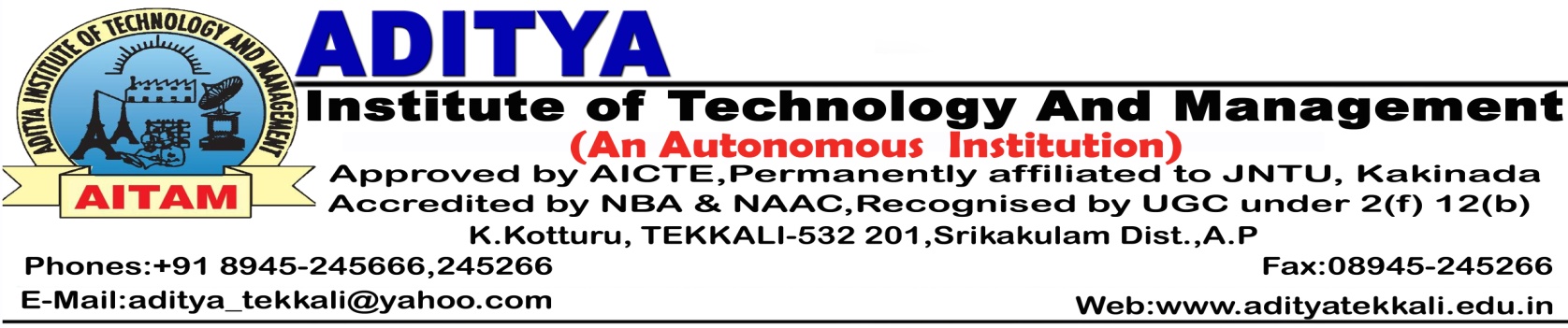 ACADEMIC CALENDAR FOR M. TECH  (2016-18 BATCH)         Sd/- PRINCIPALM.Tech I Semester (2016 Admitted Batch)M.Tech I Semester (2016 Admitted Batch)M.Tech I Semester (2016 Admitted Batch)M.Tech I Semester (2016 Admitted Batch)DescriptionFromToWeeksCommencement of Class work 22-08-2016--I Unit of Instructions22-08-201615-10-20168 WI Mid Examinations17-10-201622-10-20161WII Spell of Instructions24-10-201617-12-20168WII Mid Examinations19-12-201624-12-20161WPreparation 26-12-201631-12-20161WEnd Examinations02-01-201621-01-20173WCommencement of next semester23-01-2017M.Tech II Semester (2016 Admitted Batch)M.Tech II Semester (2016 Admitted Batch)M.Tech II Semester (2016 Admitted Batch)M.Tech II Semester (2016 Admitted Batch)DescriptionFromToWeeksCommencement of Class Work23-01-2017-I Unit of Instructions23-01-201718-03-20178WI Mid Examinations20-03-201725-03-20171WII Unit of Instructions  27-03-201706-05-20176WSummer Vacations08-05-201603-06-20174WII Unit of Instruction  Continuation 05-06-201717-06-20172WII Mid Examinations19-06-201724-06-20171WPreparation & Practicals26-06-201701-07-20171WEnd Examinations03-07.201715-07-20172WCommencement of Next Semester17-07-2017M.Tech III Semesters (2016 Admitted Batch)M.Tech III Semesters (2016 Admitted Batch)M.Tech III Semesters (2016 Admitted Batch)M.Tech III Semesters (2016 Admitted Batch)DescriptionFromToWeeksCommencement of next Semester17-07-2017Project Work17-07-201716-12-201722WEvaluation of Technical Seminar & Progress of Project Work18-12-201730-12-20172WM.Tech IV Semesters (2016 Admitted Batch)M.Tech IV Semesters (2016 Admitted Batch)M.Tech IV Semesters (2016 Admitted Batch)M.Tech IV Semesters (2016 Admitted Batch)DescriptionFromToWeeksContinuation of Project Work01-01-201802-06-201822WEvaluation of Thesis04-06-2018 onwards04-06-2018 onwards04-06-2018 onwards